Appendix 1 Site Plan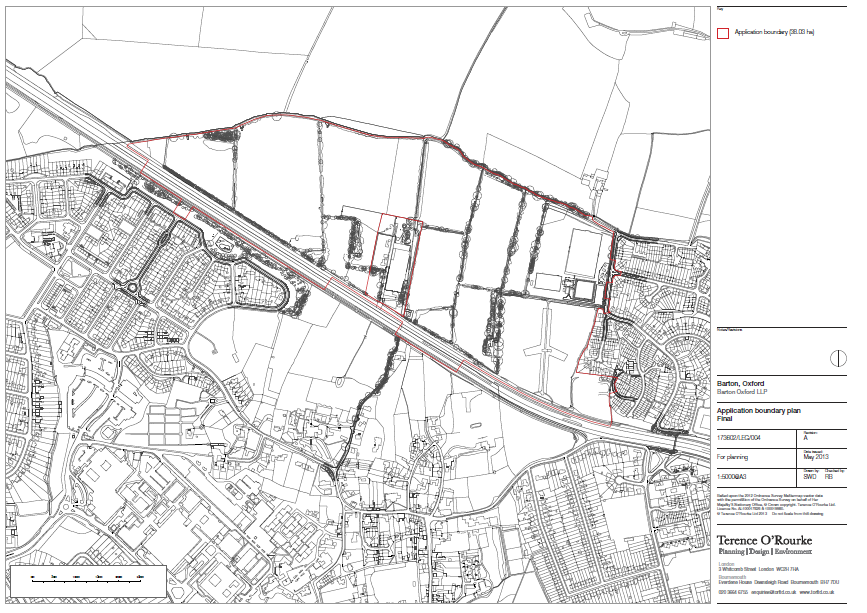 Appendix 2Public Consultation responsesThe following public consultation events were held:Meeting with the local youth group – ‘Thrive’Meeting with the school council at Bayhards Hill Primary SchoolPosters displayed and questionnaires provided at Cheney Secondary School in Headington and at the Barton Leisure CentreDisplaying the exhibition material on the Barton Park website and questionnaire response facility provided and monitored.The public consultation events were held on:Barton Neighbourhood Centre, Tuesday 1st April, 4-7pmBarton Neighbourhood Centre, Saturday 5th April, 10am-2pmNorthway Community Centre, Tuesday 8th April, 4-7pmFurther details about the public consultation responses can be found in the Statement of Community Involvement submitted with the application. Appendix 3Oxford Design Review Panel responses: Part 1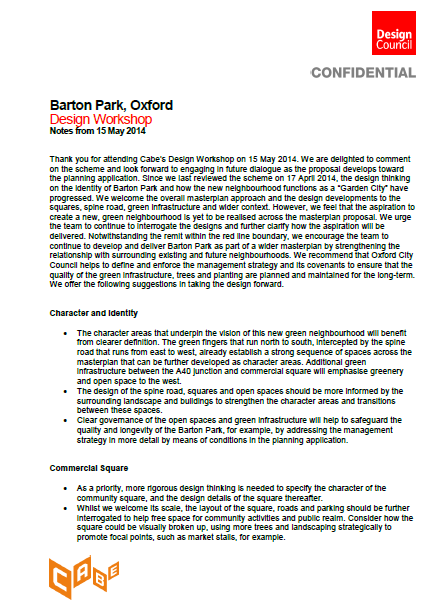 Appendix 3Oxford Design Review Panel responses: Part 2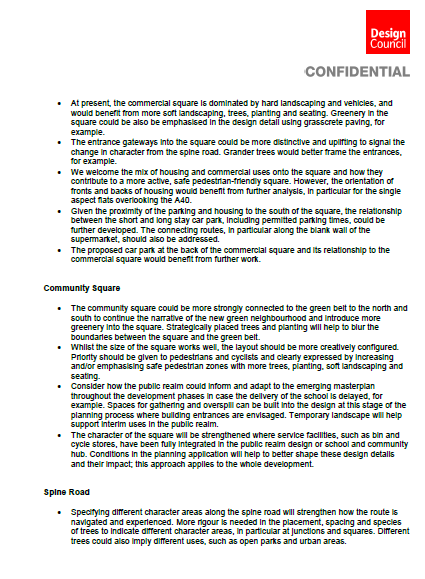 Appendix 3 Oxford Design Review Panel responses: Part 3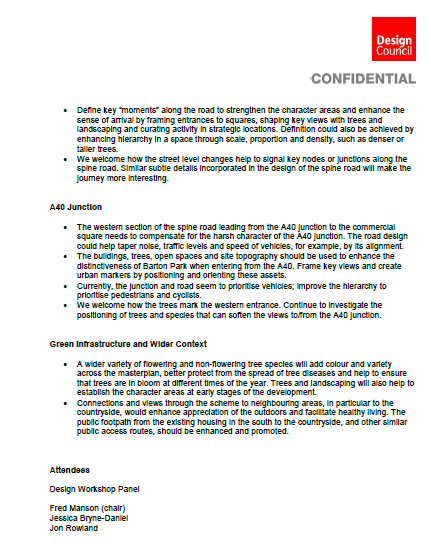 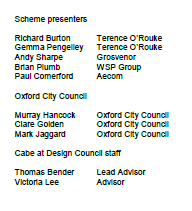 Appendix 4 – Illustrative Masterplan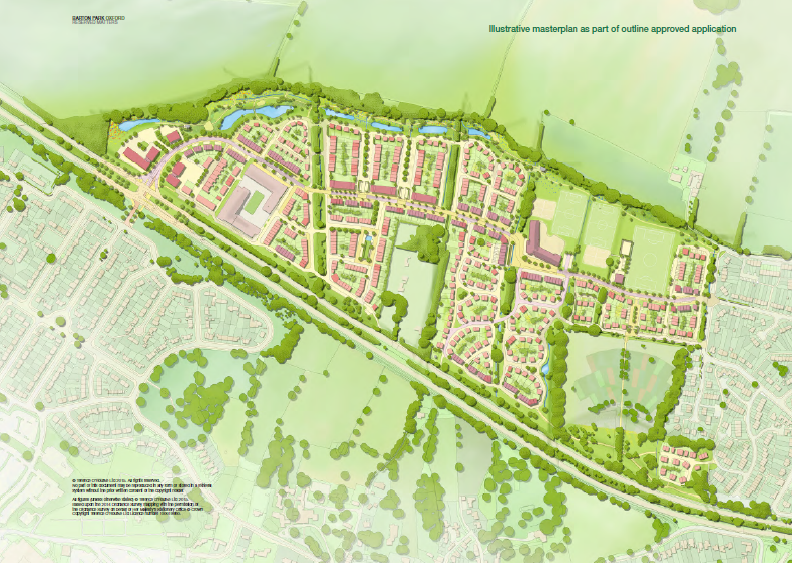 Appendix 5Parameter Plan 4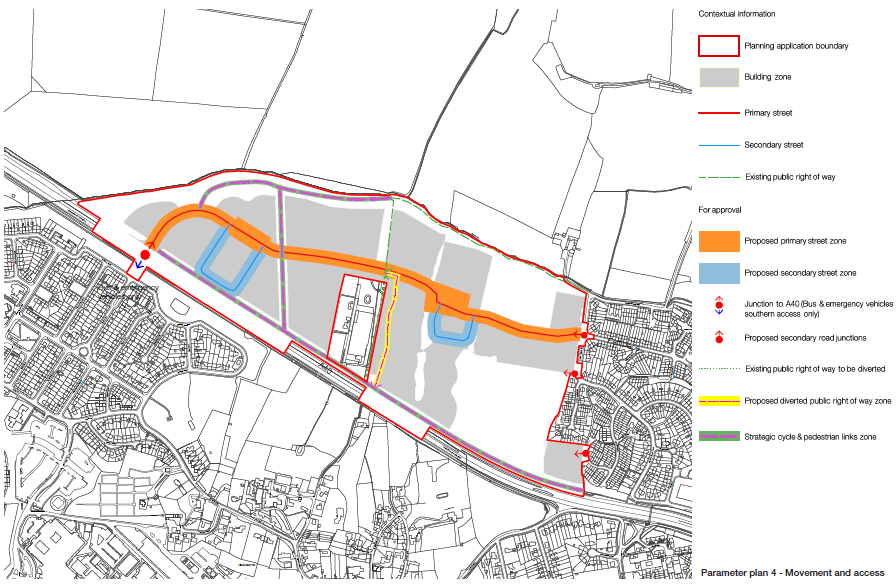 Appendix 6 Parameter Plan 3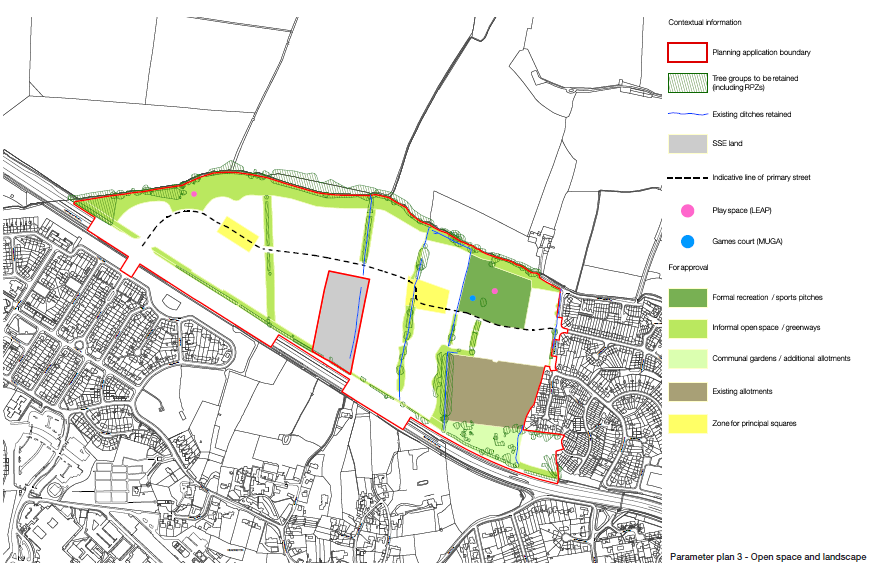 Appendix 7 Proposed A40 Junction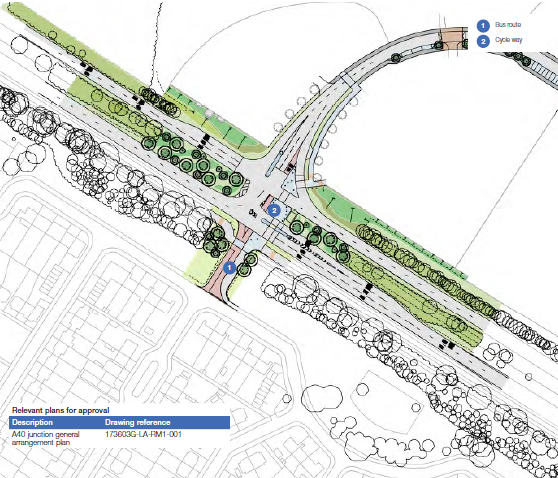 Appendix 8Earthworks Strategy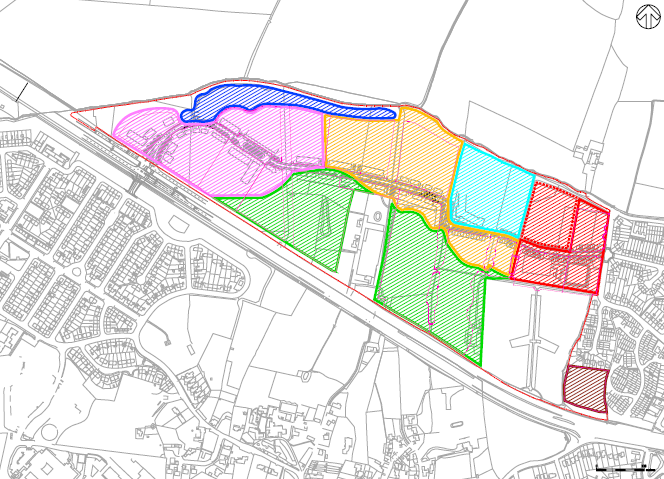 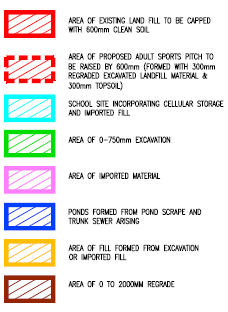 Appendix 9Temporary construction traffic access from the A40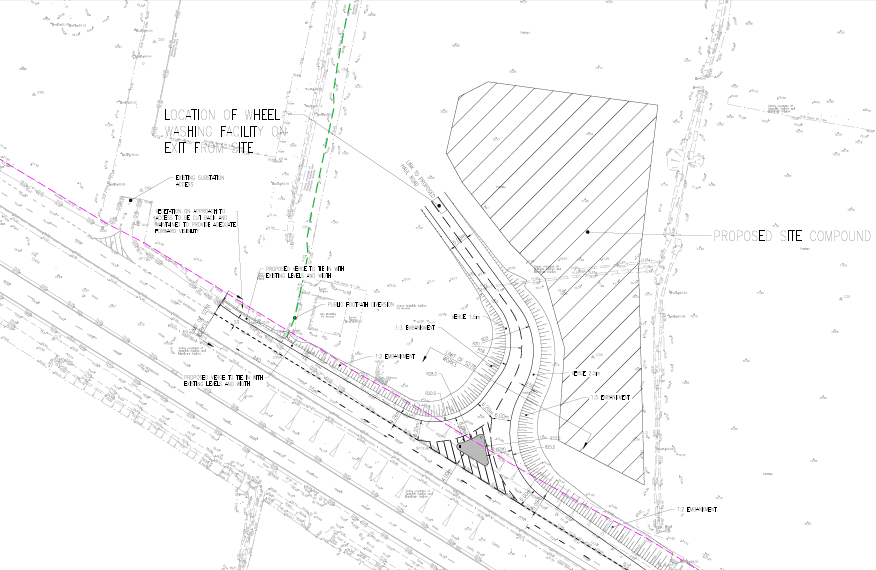 Appendix 10Haul routes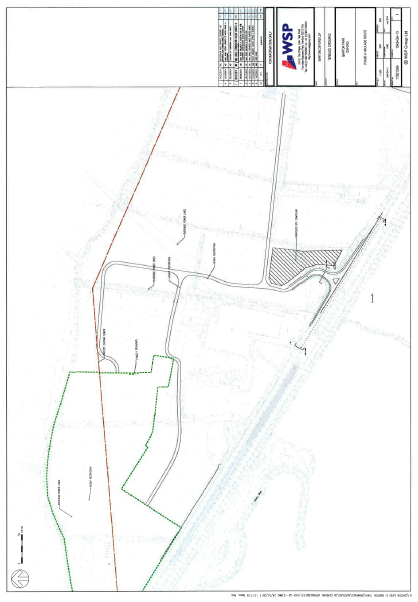 Appendix 11Extent of 50mph speed limit on A40 and other traffic measures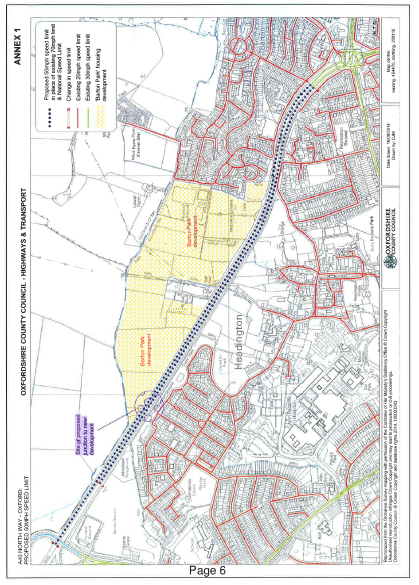 Appendix 11Extent of 50mph speed limit on A40 and other traffic measures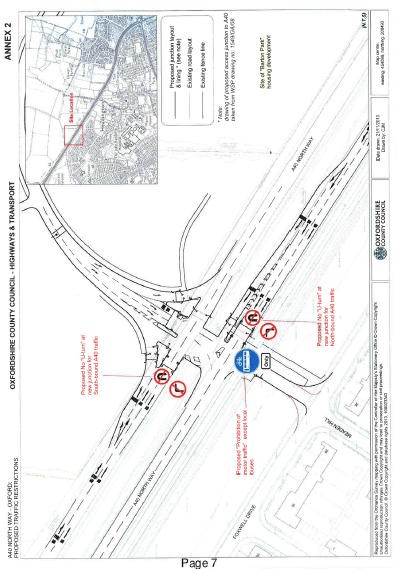 Appendix 12Primary Street cross-section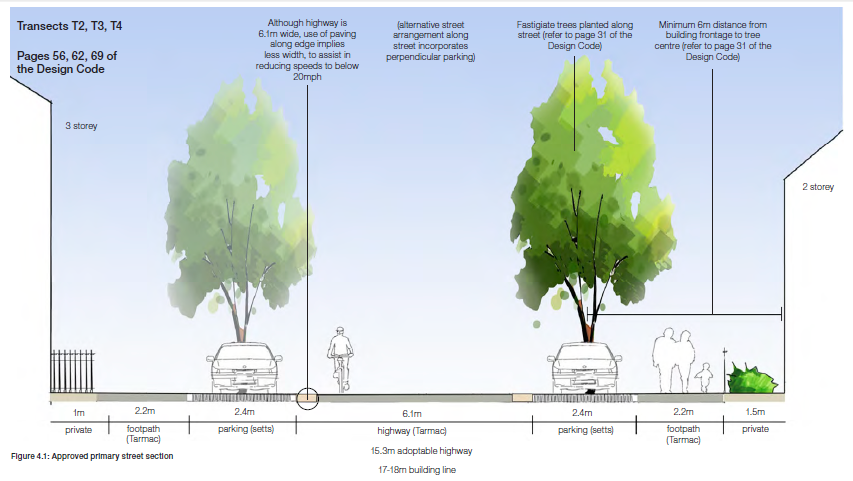 Appendix 13Commercial Square Layout 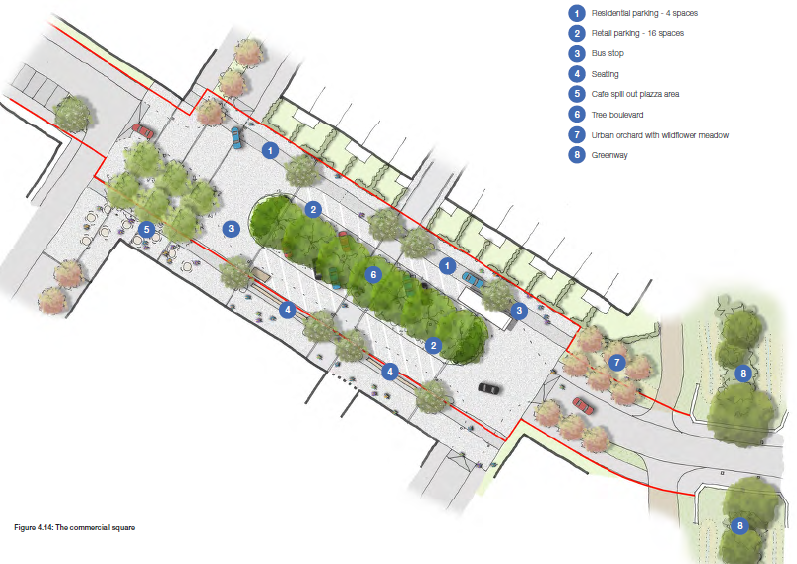 Appendix 14Community Square Layout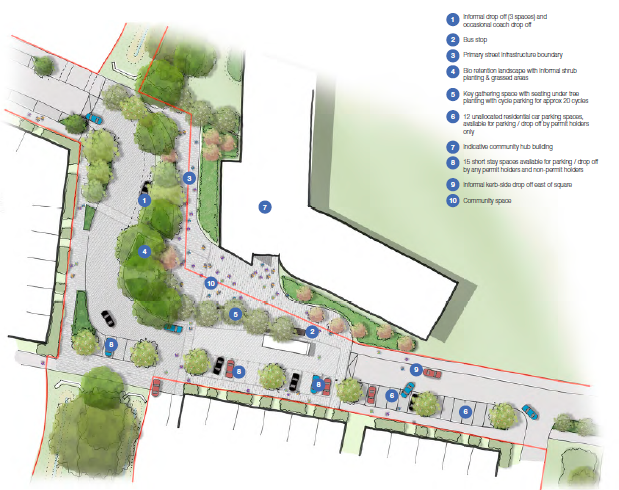 Appendix 15Linear Park Layout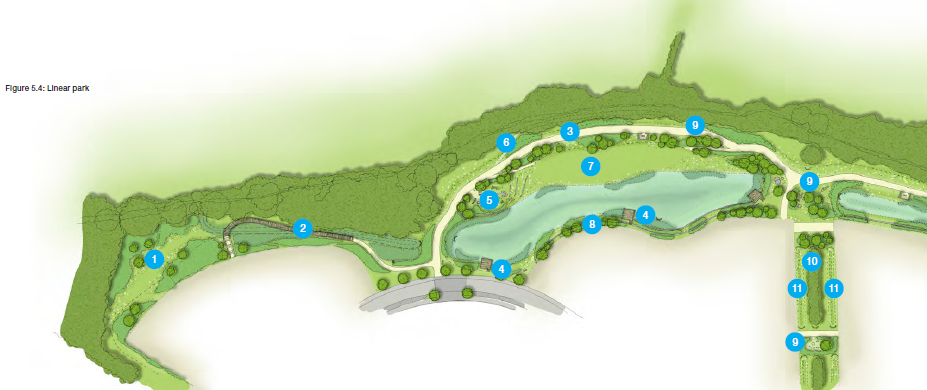 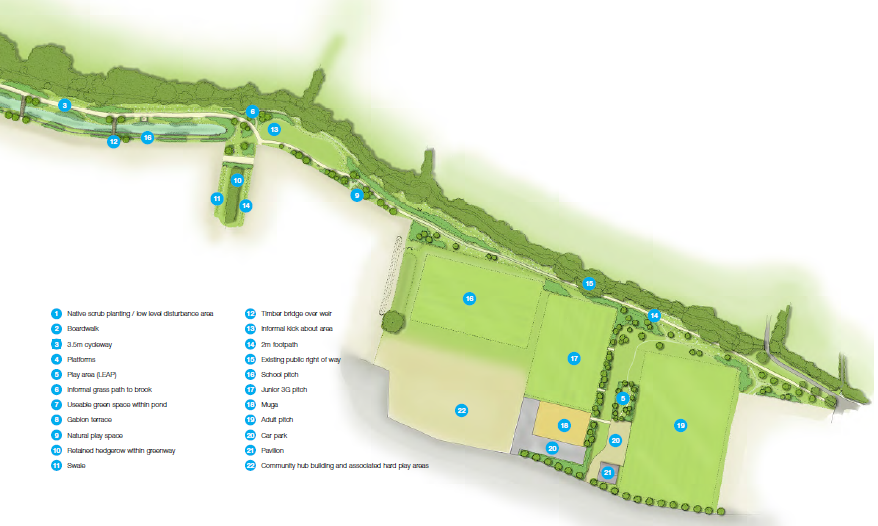 Appendix 16Linear Park Cross Section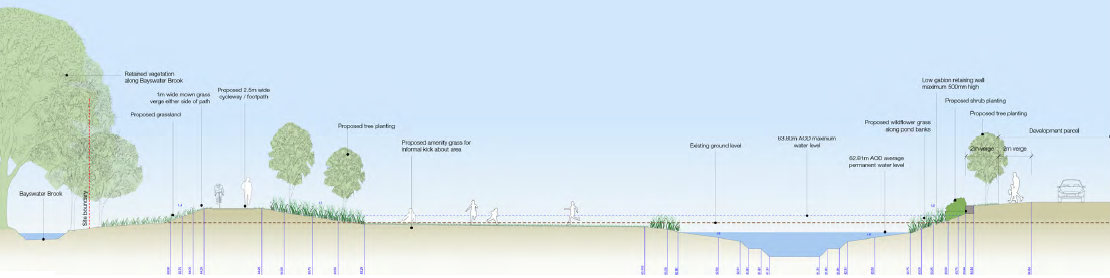 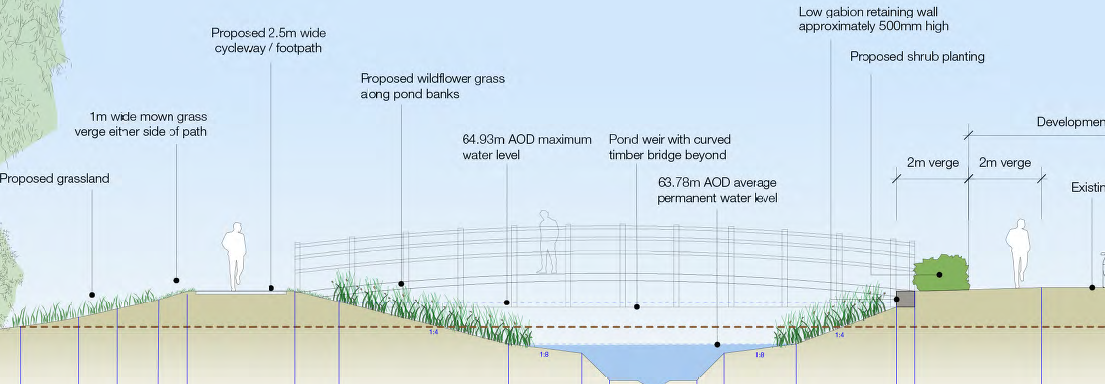 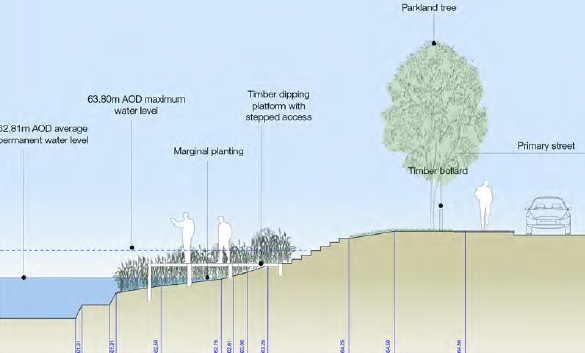 Appendix 17 Safety features for play areas near water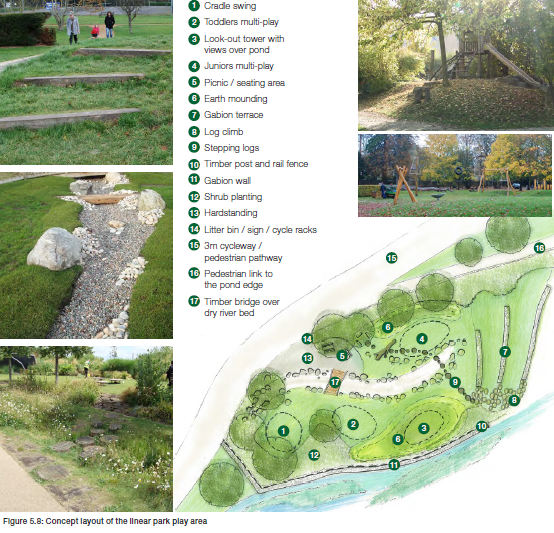 Appendix 18Linear Park Character Areas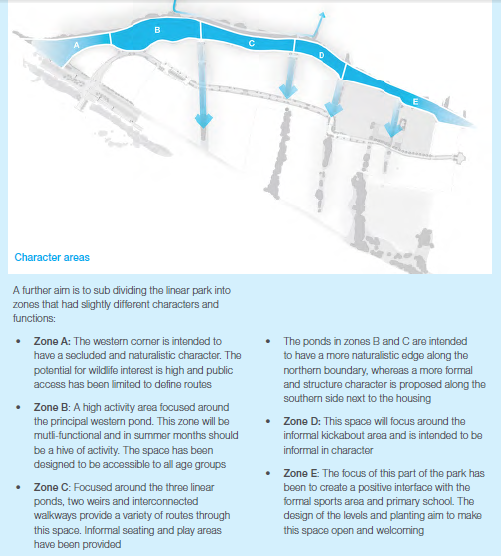 Appendix 19Greenways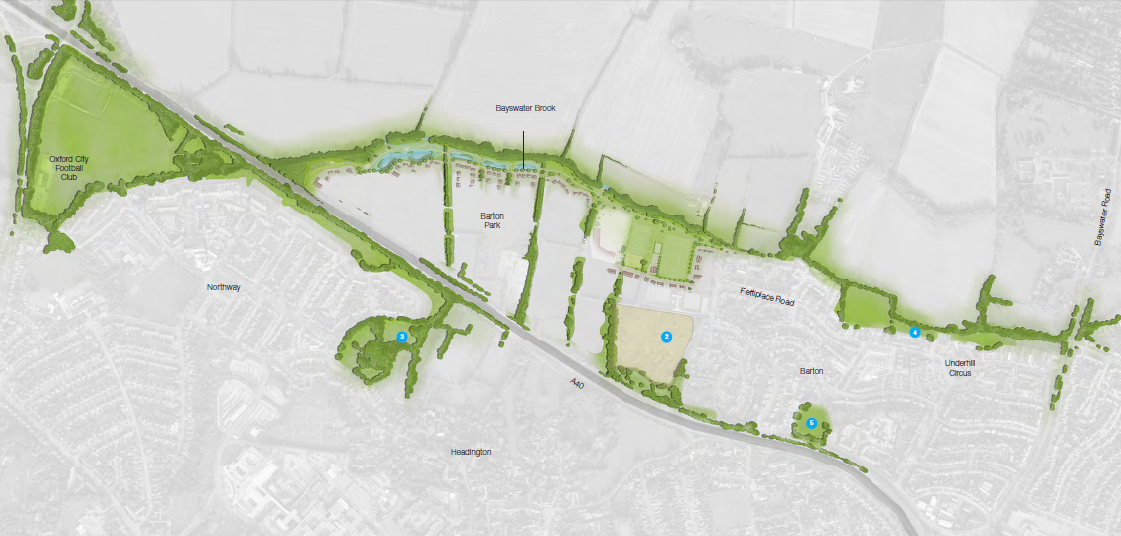 Example of a greenway layout: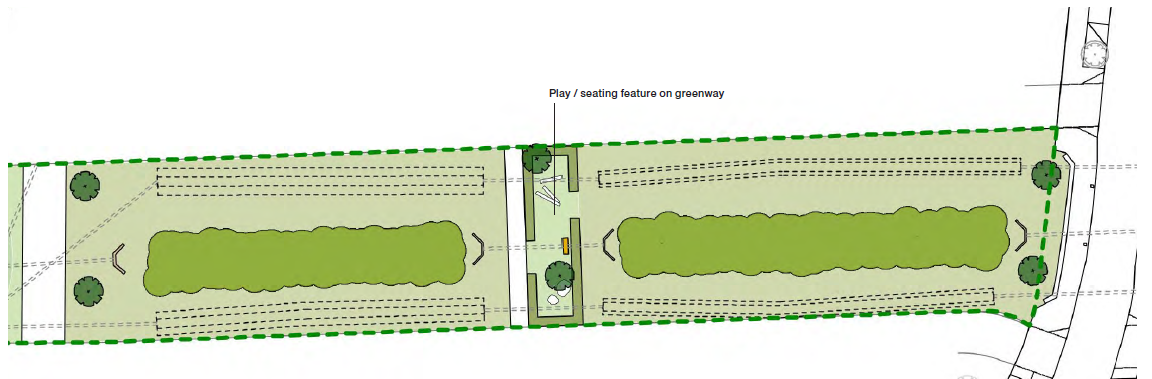 Summary of Consultation ResponsesSummary of Changes in response to the consultationProvide a range of active play equipment for children to play and in particular climb on.Providing an area for natural play in addition to the formal provision of LEAPs.Maintaining the clean open spaces that are well managed with particular regard to dog control.Inclusion of trim trail and outdoor gym equipment within the green infrastructure.A space that can be used for relaxing and opportunities for being near a cleaner Brook.To ensure that the majority of the park is accessible by all including the boardwalk and one of the platforms to provide close asccess to the water’s edge. Providing opportunities to access Baywater Brook.Somewhere that should be easily accessible by all including those with push-chairs and wheelchair users.A section of the main path to the east of the linear park has been upgraded to a 2m wide hoggin path to ensure an easily accessible route for all especially during wet weather.Provision of better areas within the linear park for informal kick about space.